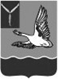 АДМИНИСТРАЦИЯ ПОДЛЕСНОВСКОГО МУНИЦИПАЛЬНОГО ОБРАЗОВАНИЯМАРКСОВСКОГО МУНИЦИПАЛЬНОГО РАЙОНАСАРАТОВСКОЙ ОБЛАСТИП О С Т А Н О В Л Е Н И Еот  31.10.2019г. №131На основании Устава Подлесновского муниципального образования Марксовского муниципального района Саратовской области, ПОСТАНОВЛЯЮ:В абзац первый раздела 4 постановления от 12.10.2017г. №75 «Об утверждении муниципальной  программы «Благоустройство населенных пунктов в Подлесновском муниципальном образовании на 2018-2020 гг»  внести следующее изменение:-«Общий объем финансирования мероприятий Программы составляет 470,4 тыс.руб (прогнозно)»  изменить на «Общий объем финансирования мероприятий Программы составляет 1970,40 тыс.руб (прогнозно)»2.Настоящее постановление вступает в силу со дня его обнародования.3.Контроль за исполнением настоящего постановления оставляю за собой.Глава Подлесновскогомуниципального образования             	     С.А. КузьминоваО внесении изменений в постановление  от 12.10.2017г. №75 «Об утверждении муниципальной  программы «Благоустройство населённых пунктов в Подлесновском муниципальном образовании на 2018-2020 гг»